3D-модель центробежно-ударной дробилки Титан Д-063 на воздушном подвесе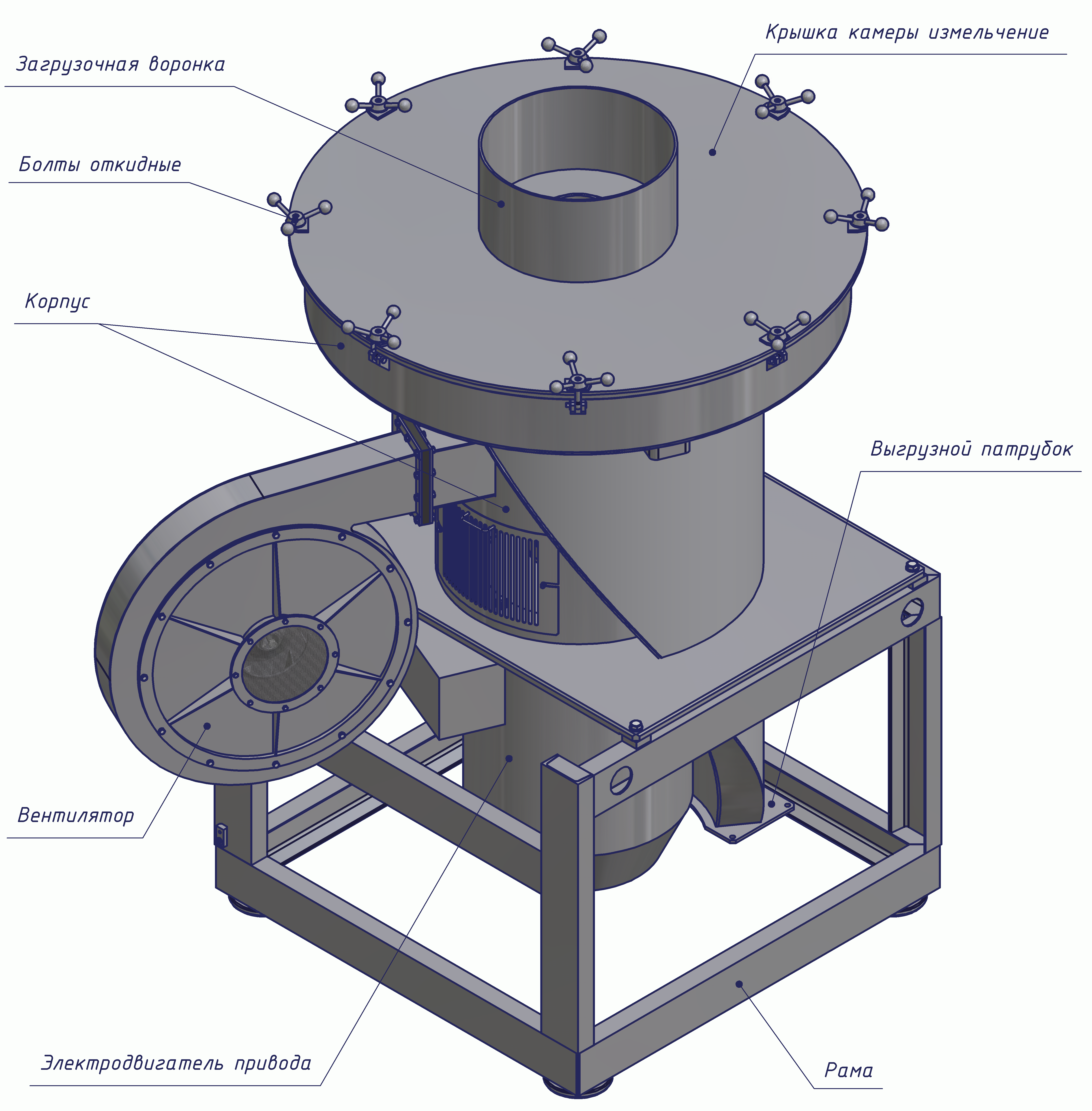 Рис. 3  Внешний вид дробилки « Титан Д-063»